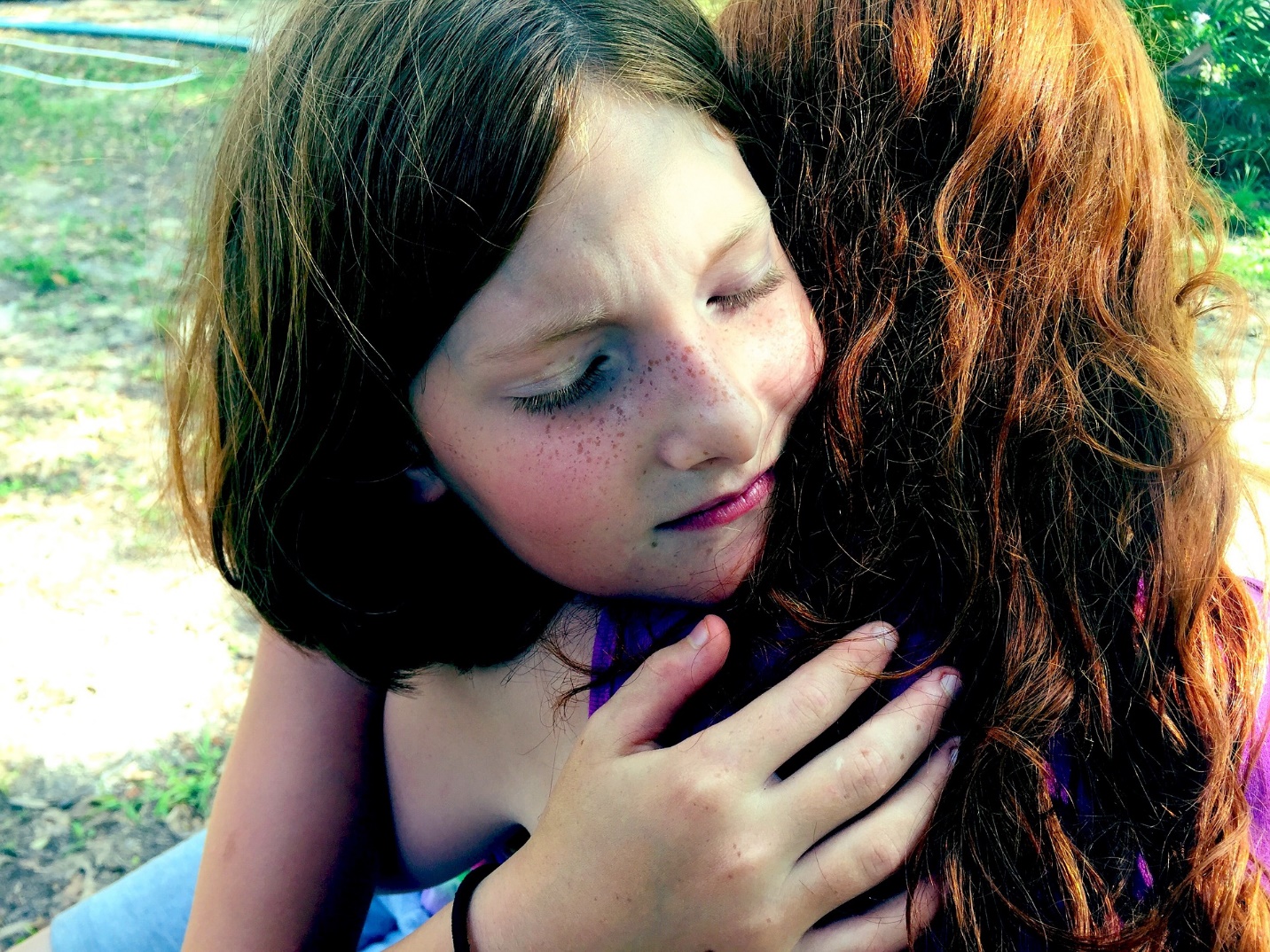 “Get rid of all bitterness, rage, anger, harsh words, and slander, as well as all types of evil behavior.  Instead, be kind to each other, tenderhearted, forgiving one another, just as God through Christ has forgiven you.” ~Ephesians 4:31-32Life’s short.  Sometimes it’s not as short as we’d like it to be, but it’s short nonetheless.  Sometimes we forget that.  We don’t have time to hold on to grudges and bitterness.  Our lives are to be filled with kindness and compassion before it is too late.  One day we will look around and realize that we’ve come to the end of our lives (or the end of some one else’s life) and it’s too late to show the kindness that we should have, we were too busy being bitter.  There is someone whom I’ve had a rocky relationship with for years now.  We used to be close, but something happened that drove a wedge between us.  We’ve smoothed it over from time to time, but never really cut out the root of bitterness so it has festered.  That person is older now and their mental capacity is fading.  Our relationship can now never be fully repaired this side of Heaven.  Scripture tells us to, “Do all that you can to live in peace with everyone.” ~Romans 12:18.  We need to ask ourselves if we’ve done all we can.  Are we being forgiving as Christ forgave us or are we hanging on to that bitterness and anger?  Let go of that bitterness, before it’s too late.